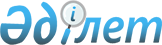 О внесении изменений в решение маслихата Мамлютского района Северо-Казахстанской области от 22 декабря 2011 года N 40/1 "О районном бюджете на 2012-2014 годы"
					
			Утративший силу
			
			
		
					Решение маслихата Мамлютского района Северо-Казахстанской области от 4 декабря 2012 года N 9/2. Зарегистрировано Департаментом юстиции Северо-Казахстанской области 24 декабря 2012 года N 2024. Утратило силу в связи с истечением срока действия (письмо маслихата Мамлютского района Северо-Казахстанской области от 24 января 2013 года N 03-03/10)

      Сноска. Утратило силу в связи с истечением срока действия (письмо маслихата Мамлютского района Северо-Казахстанской области от 24.01.2013 N 03-03/10)      В соответствии со статьей 21 Закона Республики Казахстан «О нормативных правовых актах» от 24 марта 1998 года, маслихат Мамлютского района Северо-Казахстанской области РЕШИЛ:



      1. Внести в решение маслихата Мамлютского района Северо-Казахстанской области «О районном бюджете на 2012-2014 годы» от 22 декабря 2011 года № 40/1 (зарегистрировано в Реестре государственной регистрации нормативных правовых актов за № 13-10-148 от 25 января 2012 года, опубликовано 10 февраля 2012 года в газете «Знамя труда» № 7, «Солтүстік жұлдызы» № 7), следующие изменения:



      пункт 1 изложить в следующей редакции:

      «1) доходы – 2105541,3 тысяч тенге, в том числе по:

      налоговым поступлениям – 241306,1 тысяч тенге;

      неналоговым поступлениям – 6066 тысяч тенге; 

      поступлениям от продажи основного капитала – 15455 тысяч тенге;

      поступления трансфертов – 1842714,2 тысяч тенге;

      2) затраты – 2124077,0 тысяч тенге;

      3) чистое бюджетное кредитование – 13067,9 тысяч тенге, в том числе:

      бюджетные кредиты – 14561,9 тысяч тенге;

      погашение бюджетных кредитов – 1494 тысяч тенге;

      4) сальдо по операциям с финансовыми активами – 11791 тысяч тенге, в том числе:

      приобретение финансовых активов – 11791 тысяч тенге;

      5) дефицит (профицит) бюджета – -43394,6 тысяч тенге;

      6) финансирование дефицита (использование профицита) бюджета – 43394,6 тысяч тенге, в том числе:

      поступления займов – 14553 тысяч тенге;

      погашение займов – 1494 тысяч тенге;

      используемые остатки бюджетных средств – 30335,6 тысяч тенге.»;



      в пункте 7:

      подпункты 2), 5), 6), 7), 8), 13) изложить в следующей редакции:

      «2) 3483 тысяч тенге – на реализацию мер по оказанию социальной поддержки специалистов;»;

      «5) 12287,4 тысяч тенге – на реализацию Государственной программы развития образования Республики Казахстан на 2011-2020 годы (утверждена Указом Президента Республики Казахстан от 07 декабря 2010 года № 1118 «Об утверждении Государственной программы развития образования Республики Казахстан на 2011-2020 годы»), в том числе:

      на оснащение учебным оборудованием кабинетов физики, химии, биологии в государственных учреждениях основного среднего и общего среднего образования – 8188 тысяч тенге;

      на обеспечение оборудованием, программным обеспечением детей-инвалидов, обучающихся на дому – 4099,4 тысяч тенге;»;

      «6) 5000 тысяч тенге – на ежемесячную выплату денежных средств опекунам (попечителям) на содержание ребенка сироты (детей-сирот), и ребенка (детей), оставшегося без попечения родителей;»;

      «7) 12757 тысяч тенге – на увеличение размера доплаты за квалификационную категорию учителям школ и воспитателям дошкольных организаций образования;»;

      «8) 490 тысяч тенге – на повышение оплаты труда учителям, прошедшим повышение квалификации по учебным программам АОО «Назарбаев Интеллектуальные школы;»;

      «13) 25687,8 тысяч тенге – на развитие сельских населенных пунктов в рамках Программы занятости 2020 (утверждена Постановлением Республики Казахстан от 31 марта 2011 года № 316 «Об утверждении Программы занятости 2020»)»;



      пункт 9 изложить в следующей редакции:

      «9. Учесть в районном бюджете на 2012 год бюджетные кредиты из республиканского бюджета в сумме 14553 тысяч тенге для реализации мер социальной поддержки специалистов.».



      Приложение 1 к указанному решению изложить в новой редакции согласно приложению 1 к настоящему решению.



      2. Настоящее решение вводится в действие с 1 января 2012 года.      Председатель сессии маслихата      Секретарь маслихата

      Мамлютского района                 Мамлютского района (МРМ)

      Северо-Казахстанской области       Северо-Казахстанской области

      Д. Могунова                        Р. Нурмуканова      СОГЛАСОВАНО      Начальник

      государственного учреждения

      «Отдел экономики и финансов

      Мамлютского района

      Северо-Казахстанской области»              Р. Габбасов

      4 декабря 2012 года

Приложение 1

к решению маслихата Мамлютского района

от 4 декабря 2012 года № 9/2Приложение 1

к решению маслихата Мамлютского района

от 22 декабря 2011 года № 40/1 Мамлютский районный бюджет на 2012 год
					© 2012. РГП на ПХВ «Институт законодательства и правовой информации Республики Казахстан» Министерства юстиции Республики Казахстан
				Ка

те

го

рияКла

ссПод

кла

ссНаименованиеСумма, тыс.тенге123451) Доходы2105541,31Налоговые поступления241306,101Подоходный налог7752Индивидуальный подоходный налог77503Социальный налог1314811Социальный налог13148104Налоги на собственность913801Налоги на имущество535523Земельный налог69864Налог на транспортные средства276425Единый земельный налог320005Внутренние налоги на товары, работы и услуги15773,12Акцизы31303Поступления за использование природных и других ресурсов6645,14Сборы за ведение предпринимательской и профессиональной деятельности599808Обязательные платежи, взимаемые за совершение юридически значимых действий и (или) выдачу документов уполномоченными на то государственными органами или должностными лицами18971Государственная пошлина18972Неналоговые поступления606601Доходы от государственной собственности9015Доходы от аренды имущества, находящегося в государственной собственности8509Прочие доходы от государственной собственности5106Прочие неналоговые поступления51651Прочие неналоговые поступления51653Поступления от продажи основного капитала1545503Продажа земли и нематериальных активов154551Продажа земли151802Продажа нематериальных активов2754Поступления трансфертов1842714,202Трансферты из вышестоящих органов государственного управления1842714,22Трансферты из областного бюджета1842714,2Функциональная группаФункциональная группаФункциональная группаФункциональная группаСумма, тыс.тенгеАдминистратор Администратор Администратор Сумма, тыс.тенгеПрограммаПрограммаСумма, тыс.тенгеНаименованиеСумма, тыс.тенге123452) Затраты2124077,001Государственные услуги общего характера200733,3112Аппарат маслихата района (города областного значения)12455,1001Услуги по обеспечению деятельности маслихата района (города областного значения)12295,1003Капитальные расходы государственного органа160122Аппарат акима района (города областного значения)54453,5001Услуги по обеспечению деятельности акима района (города областного значения)52147,5003Капитальные расходы государственного органа2306123Аппарат акима района в городе, города районного значения, поселка, аула (села), аульного (сельского) округа112068,7001Услуги по обеспечению деятельности акима района в городе, города районного значения, поселка, аула (села), аульного (сельского) округа111184,5022Капитальные расходы государственного органа884,2459Отдел экономики и финансов района (города областного значения)21756003Проведение оценки имущества в целях налогообложения193,1004Организация работы по выдаче разовых талонов и обеспечение полноты сбора сумм от реализации разовых талонов747011Учет, хранение, оценка и реализация имущества, поступившего в коммунальную собственность674,6001Услуги по реализации государственной политики в области формирования и развития экономической политики, государственного планирования, исполнения бюджета и управления коммунальной собственностью района (города областного значения)19861,3015Капитальные расходы государственного органа28002Оборона7921,8122Аппарат акима района (города областного значения)7921,8005Мероприятия в рамках исполнения всеобщей воинской обязанности7025006Предупреждение и ликвидация чрезвычайных ситуаций масштаба района (города обласного значения)449,8007Мероприятия по профилактике и тушению степных пожаров районного (городского) масштаба, а также пожаров в населенных пунктах, в которых не созданы органы государственной противопожарной службы44704Образование1361495,2464Отдел образования района (города областного значения)75313009Обеспечение дошкольного воспитания и обучения29868021Увеличение размера доплаты за квалификационную категорию воспитателям детских садов, мини-центров, школ-интернатов: общего типа, специальных (коррекционных), специализированных для одаренных детей, организаций образования для детей-сирот и детей, оставшихся без попечения родителей, центров адаптации несовершеннолетних за счет трансфертов из республиканского бюджета220040Реализация государственного образовательного заказа в дошкольных организациях образования45225123Аппарат акима района в городе, города районного значения, поселка, аула (села), аульного (сельского) округа1417,8005Организация бесплатного подвоза учащихся до школы и обратно в аульной (сельской) местности1417,8464Отдел образования района (города областного значения)1284764,4003Общеобразовательное обучение 1174787006Дополнительное образование для детей42138063Повышение оплаты труда учителям, прошедшим повышение квалификации по учебным программам АОО «Назарбаев Интеллектуальные школы» за счет трансфертов из республиканского бюджета490064Увеличение размера доплаты за квалификационную категорию учителям организаций начального, основного среднего, общего среднего образования: школы, школы-интернаты: (общего типа, специальных (коррекционных), специализированных для одаренных детей; организаций для детей-сирот и детей, оставшихся без попечения родителей) за счет трансфертов из республиканского бюджета12537001Услуги по реализации государственной политики на местном уровне в области образования7926004Информатизация системы образования в государственных учреждениях образования района (города областного значения)2290005Приобретение и доставка учебников, учебно-методических комплексов для государственных учреждений образования района (города областного значения)7427015Ежемесячные выплаты денежных средств опекунам (попечителям) на содержание ребенка-сироты (детей-сирот), и ребенка (детей), оставшегося без попечения родителей за счет трансфертов из республиканского бюджета5000020Обеспечение оборудованием, программным обеспечением детей-инвалидов, обучающихся на дому за счет трансфертов из республиканского бюджета4099,4067Капитальные расходы подведомственных государственных учреждений и организаций2807006Социальная помощь и социальное обеспечение114338,6451Отдел занятости и социальных программ района (города областного значения)114338,6002Программа занятости26495,4005Государственная адресная социальная помощь4042007Социальная помощь отдельным категориям нуждающихся граждан по решениям местных представительных органов15107010Материальное обеспечение детей-инвалидов, воспитывающихся и обучающихся на дому406014Оказание социальной помощи нуждающимся гражданам на дому19817016Государственные пособия на детей до 18 лет7426,7017Обеспечение нуждающихся инвалидов обязательными гигиеническими средствами и предоставление услуг специалистами жестового языка, индивидуальными помощниками в соответствии с индивидуальной программой реабилитации инвалида5053,1023Обеспечение деятельности центров занятости населения10207001Услуги по реализации государственной политики на местном уровне в области обеспечения занятости и реализации социальных программ для населения24533021Капитальные расходы государственного органа1041,5011Оплата услуг по зачислению, выплате и доставке пособий и других социальных выплат209,907Жилищно-коммунальное хозяйство269635,1123Аппарат акима района в городе, города районного значения, поселка, аула (села), аульного (сельского) округа340007Организация сохранения государственного жилищного фонда города районного значения, поселка, аула (села), аульного (сельского) округа340464Отдел образования района (города областного значения)25687,8026Ремонт объектов в рамках развития сельских населенных пунктов по Программе занятости 202025687,8467Отдел строительства района (города областного значения)227174,2003Проектирование, строительство и (или) приобретение жилья государственного коммунального жилищного фонда76511,5006Развитие системы водоснабжения и водоотведения99000072Строительство и (или) приобретение служебного жилища и развитие(или) приобретение инженерно-коммуникационной инфраструктуры в рамках Программы занятости 202051662,7123Аппарат акима района в городе, города районного значения, поселка, аула (села), аульного (сельского) округа16433,1014Организация водоснабжения населенных пунктов4583008Освещение улиц населенных пунктов6378009Обеспечение санитарии населенных пунктов2729,1010Содержание мест захоронений и погребение безродных90011Благоустройство и озеленение населенных пунктов265308Культура, спорт, туризм и информационное пространство96565,2123Аппарат акима района в городе, города районного значения, поселка, аула (села), аульного (сельского) округа32993,6006Поддержка культурно-досуговой работы на местном уровне32993,6457Отдел культуры, развития языков, физической культуры и спорта района (города областного значения)19312,3003Поддержка культурно-досуговой работы 16094009Проведение спортивных соревнований на районном (города областного значения) уровне120,5010Подготовка и участие членов сборных команд района (города областного значения) по различным видам спорта на областных спортивных соревнованиях3097,8456Отдел внутренней политики района (города областного значения)7726002Услуги по проведению государственной информационной политики через газеты и журналы7726457Отдел культуры, развития языков, физической культуры и спорта района (города областного значения)22972,9006Функционирование районных (городских) библиотек22446,9007Развитие государственного языка и других языков народа Казахстана526456Отдел внутренней политики района (города областного значения)5787001Услуги по реализации государственной политики на местном уровне в области информации,укрепления государственности и формирования социального оптимизма граждан5620,3003Реализация мероприятий в сфере молодежной политики166,7457Отдел культуры, развития языков, физической культуры и спорта района (города областного значения)7773,4001Услуги по реализации государственной политики на местном уровне в области культуры, развития языков, физической культуры и спорта 7435,4032Капитальные расходы подведомственных государственных учреждений и организаций33810Сельское, водное, лесное, рыбное хозяйство, особо охраняемые природные территории, охрана окружающей среды и животного мира, земельные отношения34799474Отдел сельского хозяйства и ветеринарии района (города областного значения)19068001Услуги по реализации государственной политики на местном уровне в сфере сельского хозяйства и ветеринарии 14915003Капитальные расходы государственного органа170007Организация отлова и уничтожения бродячих собак и кошек500099Реализация мер по оказанию социальной поддержки специалистов 3483463Отдел земельных отношений района (города областного значения)9464001Услуги по реализации государственной политики в области регулирования земельных отношений на территории района (города областного значения)6997006Землеустройство, проводимое при установлении границ городов районного значения, районов в городе, поселков аулов (сел), аульных (сельских) округов897007Капитальные расходы государственного органа1570474Отдел сельского хозяйства и ветеринарии района (города областного значения)6267013Проведение противоэпизоотических мероприятий626711Промышленность, архитектурная, градостроительная и строительная деятельность8261,7467Отдел строительства района (города областного значения)8261,7001Услуги по реализации государственной политики на местном уровне в области строительства8261,712Транспорт и коммуникации7488123Аппарат акима района в городе, города районного значения, поселка, аула (села), аульного (сельского) округа3088013Обеспечение функционирования автомобильных дорог в городах районного значения, поселках, аулах (селах), аульных (сельских) округах3088458Отдел жилищно-коммунального хозяйства, пассажирского транспорта и автомобильных дорог района (города областного значения)4400023Обеспечение функционирования автомобильных дорог440013Прочие14031,8469Отдел предпринимательства района (города областного значения)5738,3001Услуги по реализации государственной политики на местном уровне в области развития предпринимательства и промышленности5703,3004Капитальные расходы государственного органа35123Аппарат акима района в городе, города районного значения, поселка, аула (села), аульного (сельского) округа1751040Реализация мер по содействию экономическому развитию регионов в рамках Программы «Развитие регионов» за счет целевых трансфертов из республиканского бюджета1751458Отдел жилищно-коммунального хозяйства, пассажирского транспорта и автомобильных дорог района (города областного значения)6264,5001Услуги по реализации государственной политики на местном уровне в области жилищно-коммунального хозяйства, пассажирского транспорта и автомобильных дорог6114,5013Капитальные расходы государственного органа150459Отдел экономики и финансов района (города областного значения)278012Резерв местного исполнительного органа района (города областного значения)27814Обслуживание долга 2,9459Отдел экономики и финансов района (города областного значения)2,9021Обслуживание долга местных исполнительных органов по выплате вознаграждений и иных платежей по займам из областного бюджета2,915Трансферты8804,4459Отдел экономики и финансов района (города областного значения)8804,4006Возврат неиспользованных (недоиспользованных) целевых трансфертов5585,4024Целевые текущие трансферты в вышестоящие бюджеты в связи с передачей функций государственных органов из нижестоящего уровня государственного управления в вышестоящий32193) Чистое бюджетное кредитование13067,9Бюджетные кредиты14561,910Сельское, водное, лесное, рыбное хозяйство, особо охраняемые природные территории, охрана окружающей среды и животного мира, земельные отношения14561,9474Отдел сельского хозяйства и ветеринарии района (города областного значения)14561,9009Бюджетные кредиты для реализации мер социальной поддержки специалистов 14561,95Погашение бюджетных кредитов149401Погашение бюджетных кредитов14941Погашение бюджетных кредитов, выданных из государственного бюджета14944) Сальдо по операциям с финансовыми активами11791Приобретение финансовых активов1179113Прочие 11791458Отдел жилищно-коммунального хозяйства, пассажирского транспорта и автомобильных дорог района (города областного значения)611065Формирование или увеличение уставного капитала юридических лиц611474Отдел сельского хозяйства и ветеринарии района (города областного значения)11180065Формирование или увеличение уставного капитала юридических лиц111805) Дефицит (профицит) бюджета-43394,66) Финансирование дефицита (использование профицита) бюджета43394,67Поступления займов1455301Внутренние государственные займы145532Договоры займа1455316Погашение займов1494459Отдел экономики и финансов района (города областного значения)1494005Погашение долга местного исполнительного органа перед вышестоящим бюджетом14948Используемые остатки бюджетных средств30335,601Остатки бюджетных средств30335,61Свободные остатки бюджетных средств30335,6